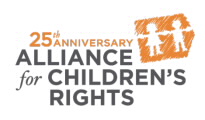 This certifies that                                            attended the 2 hour “Indian Child Welfare Act & Resource Family Approval: Family Placement Focus” Webinar Training on July 25, 2018.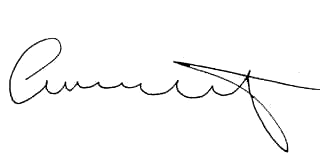 Attendee Signature				       		Angie Schwartz